?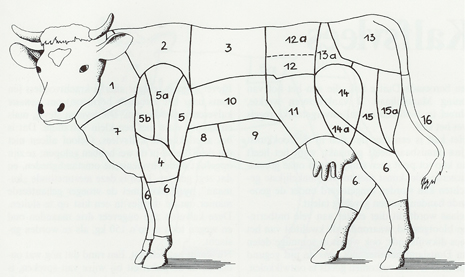 Ken jij de delen van de koe ?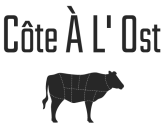 Geniet van overheerlijke gerechten uit de Frans-Belgische keuken.		Ontspannen lunchen of  culinair genieten, 		Wij verwelkomen u graag op volgende momenten :		Maandag		-				18.00  -  22.00		Dinsdag		-				18.00  -  22.00		Woensdag		gesloten		Donderdag		-				18.00  -  22.00		Vrijdag		12.00  -  15.00	        en		18.00  -  22.00		Zaterdag		-				18.00  -  22.00		Zondag		12.00  -  15.00	        en		18.00  -  22.00		Voor groepen vanaf 10 personen doen we ook graag tijdens de middag open.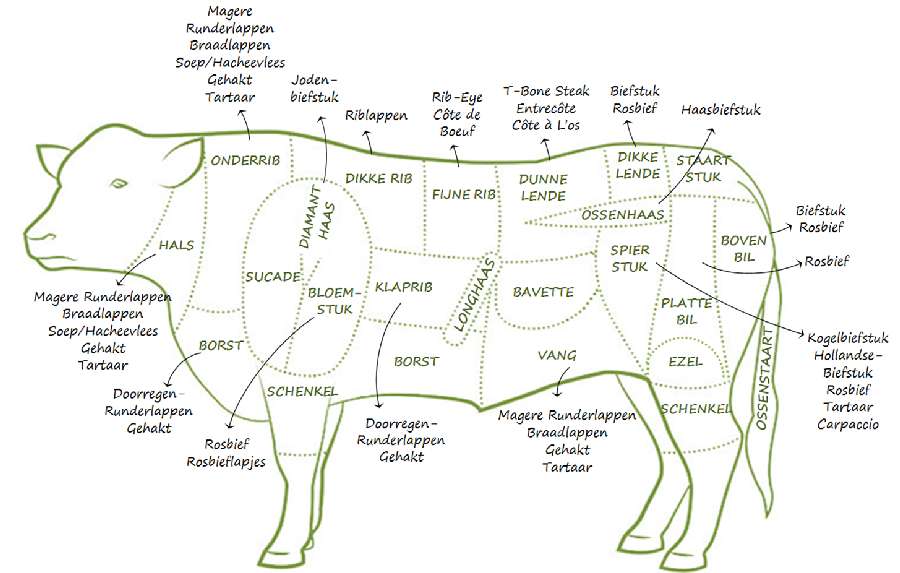 Over ons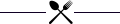 Bij Cote A L'Ost in Aalst kiest u voluit voor de eerlijke, Frans-Belgische keuken met Zuiderse invloeden.Maar ook gerechten uit grootmoeders keuken, voor de smakelijke levensgenieters van vandaag. Gerechten zonder poeha, smaakvol bereid en hedendaags gebracht in een sfeervol en charmant kader.Ons creatieve keukenteam zal met haar gerechten al je zintuigen prikkelen !Pure kwaliteit op uw bordU proeft vakmanschap in elke hap. Oprechte, pure ingrediënten die samen een niet te weerstaan meesterwerkje vormen op uw bord.Klinkt goed? Wel, dat is het ook. Want aan kwaliteit komt u bij vleesrestaurant Cote A L'Ost niets tekort. Wij staan garant voor verrukkelijke vleesgerechten.Zo proeft u uitzonderlijk lekker gerijpt vlees – of dry aged meat. Niet te versmaden!Gezelligheid staat centraalZo mooi en smaakvol het is op uw bord, zo gezellig en ongedwongen gaat het er aan toe in de zaal.Ontspannen samen zijn, daar draait het om in ons restaurant.Dat merkt u meteen aan de sfeervolle inrichting én de vriendelijke, warme bediening van onze medewerkers.Ontspannen lunchen met collega’s, een romantisch avondje culinair genieten
of samen met de vrienden smaakvolle sensaties ontdekken in een losse sfeer? Bij Côte A L'Ost in Aalst kan het allemaal.Onze menukaart verzamelt een overheerlijke selectie aan gerechten uit de Franse keuken. Alle ingrediënten zijn uiterst vers en worden evenwichtig bereid door onze ervaren chefs. Van snelle hap tot uitgebreid tafelen, in ons restaurant in Aalst komt u even tot rust.Ontspannen genieten, lekker beleven en heerlijk samen zijn: daar draait het om bij Cote A L'Ost.                                                                          Aperitieven         Aperol Spritz 	9,00€Negroni  puur                                                                                                   6,00€Negroni  fever -tree                                                                                          9,00€Negroni met  cava                                                                                          12,00€   Mojito      %       pisang orange  %                                                                  7,00€Bitter – tonic en passievrucht    %                                                                   8,00€Sherry	 5,00€ Kirr met champagne                                                                                       12,00€Kirr – witte wijn                                                                                               6,00€Pineau des Charentes	 5,00€ Martini wit /rood	 7,00€ Gancia 	6,00€ Porto wit/rood	 7,00€         Campari puur                                                                                                    6,00€Ricard 	  8,00€ Campari orange /soda                                                                                      8,00€ Bacardi mojito                                                                                                12,00€Picon - witte wijn 	9,00€ Caipirinha 	12,00€ Witte porto met verse muntblaadjes en tonic 	9,00€ Witte martini met tonic 	8,00€ Red cello - albatross - limoncello - tonic 	12,00€ Apple Ciders Gold apple (alc 4,5%) 	3,50€ Apple Ciders Red Berries (alc 4,5%) 	3,50€ Apple Ciders Elder Flower (alc 4,5%)	 3,50€          Onze Ginkaart (tonic inbegrepen)          G’vine                                                                                                             13,00€Gordon's gin 	10,00€ Hendricks 	13,00€ Cockney's 	13,00€ Bombay Sapphire	 12,00€ Monkey 	15,00€ Tanqueray 	13,00€ Save the Queen  / Rum                                                                                   13,00€ Mombasa Strawberry met Hibiscus tonic 	     13,00€ Heeren Gin	 13,00€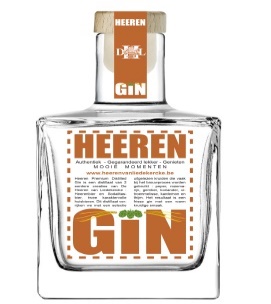                                           BierenCarlsberg 	3,00€ Jupiler 0%                                                                                                        2,50€Jupiler                                                                                                              3,00€Duvel	 4,00€ Boon Oude Geuze 37,5cl	4,50€ Boon Oude Geuze 25cl	 3,00€ Boon Oude Kriek  25cl	3,00€ Leffe blond	 3,50€ Leffe bruin 	3,50€ Affligem blond 	4,00€ Affligem Patersvat 	4,00€ Orval 	 5,00€ Omer 	4,50€ Karmeliet 	4,50€ Westmalle dubbel 	     4,00€ Westmalle tripel 	4,00€                                           FrisdrankenGerolsteiner Naturell  25cl	2,50€Gerolsteiner Naturell  50cl	5,00€Gerolsteiner Naturell  75cl	7,50€Gerolsteiner Sprudel  25cl	2,50€Gerolsteiner Sprudel  50cl	5,00€Gerolsteiner Sprudel  75cl	7,50€Coca Cola 	2,50€Coca Cola light	2,50€Coca Cola zero	 2,50€ Orangina 	2,50€Looza orange 	2,50€  Looza pompelmoes 	2,50€Looza Ace 	2,50€Ice tea 	2,50€  Schweppes tonic 	2,50€Gini 	2,50€                                          Suggesties	                  VoorgerechtGegrilde octopus tentakels /platte kaas / rode uien / krokante parmaham      19,00€Tapasschotel                                                                                      ( 1 pers) 18,00€	Gegratineerde oester met wittewijnsaus (12 stuks)                          ( 2pers)   40,00€Scampi a la chef                                      (6 stuks)   19,00€              ( 10 st )   29,00€Gebakken ganzenlever met gekarameliseerde appeltijs en toast                     17,00€                                                               Hoofdgerecht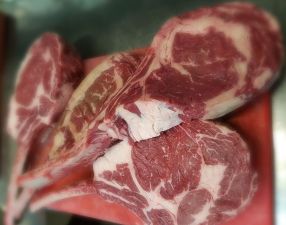 	Australian Tomahawk Rib 	(2pers.) 66,00€	Cote à l’ost              1,4 kg	(3pers.) 90,00€	Ribeye met gestoofd witloof	30,00€	Kalfszwezerik “Archiduc”	30,00€	Gegrilde irish cuberoll + 500 gr                                                     ( 1pers)  40,00€	Tagliata di manzo	32,00€        Gegrilde lamskoteletten met tijm en citroensap                                             30,00€                                                                    Verse SauzenBéarnaise                                                                                                           4,50€                                                                                                           Peperroomsaus                                                                                                  3,00€ Champignonroomsaus                                                                                       3,00€Provençal                                                                                                           3,00€Champignon natuur                                                                                           3,00€       Blackwellsaus                                                                                                    3,00€	                                                  WildsuggestiesKijk op de volgende pagina bij de vleeshoofdgerechten voor onze wildsuggesties.U zal er wild van worden…                                                              VoorgerechtenOESTERS	6 stuks      9 stuks     12 stuksZeeuwe creuses	16,00€      22,00€       28,00€Soep van de dag 	6.50 € Verse kreeftensoep 	9.00 € Kaaskroketten       2 st	12.00 € Duo kaas en garnaal kroketten                                                                     14,00 €Garnalencocktail 	13.00 € Garnaalkroketten 2 st. 	14.00 € Garnaalkroketten 3 st. 	20.00 € Scampi in lookboter 6 st.	16.00 € Scampi in lookboter 10 st. 	22.00 € Scampi op Indische wijze 6 st. 	18.00 € Scampi op Indische wijze 10 st. 	25.00 € Gegrilde Gamba's   4 st.                                                                                20.00 €                     Salade parmaham	 14.00 € Escargots de bourgogne 	12.00 € Rundscarpaccio 	14.00 € Voorgerechten worden opgediend met Brood . Supplement friet, sla, kroketten , rijst , pasta                                                 3,00 €                                Hoofdgerechten VISGamba’s in de oven met kruidenboter   6 st                                                  27.00 €Paling (in het groen, of gebakken) 	30.00 € Verse zeetong gebakken 	32.00 € Zeetong à l'Ostendaise 	35.00 € 1/1 Kreeft "Belle Vue" 600gr. 	47.00 € 1/1 Kreeft in botersaus met look 600gr. 	50.00 € Tomaat garnaal 2st met frietjes 	27.00 € 1/1 Kreeft Gegratineerde met champagne saus 	55.00 €                                 Zeevruchtenschotels                                  Enkel in de zomerperiode van 22 juni tot 23 September Zeevruchtenschotel I	(1pers.) 26.00€ 3 soorten oester (seizoen) of 3 fines de Claires+ wulken + kreukels + grote garnalen + grijze garnalenZeevruchtenschotel II met kreeft	(1pers.) 70.00€6 oesters (3 soorten in seizoen)+ wulken + kreukels + grote garnalen + grijze garnalen+ volledige kreeftZeevruchtenschotel III met kreeft	(2pers.) 98.00 €12 oesters (3 soorten in seizoen)+ wulken + kreukels + grote garnalen + grijze garnalen+ 2 halve kreeften                         Aangezien wij steeds met dagverse ingrediënten werken,                        kan de bereidingstijd soms iets lager zijn. Dank voor je begrip.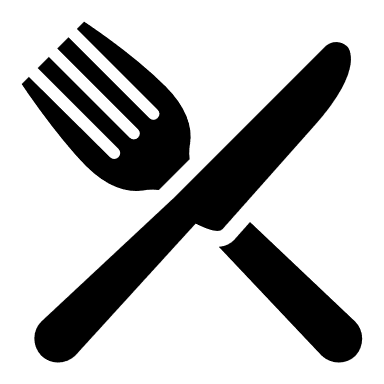                                        Heeft u een allergie, meld het ons.                        We houden er zeker rekening mee bij de bereiding van onze gerechten.                               Hoofdgerechten Vlees Cote a l'ost (2 pers) 	55.00 €    Balletjes in tomatensaus 	18,00 € Balletjes in tomatensaus voor de kleintjes 	12,00 € Konijn op z’n Vlaams	 20,00 € Gentse stoverij 	20.00 € Filet puur natuur	30.00 €          Filet mignon natuur 	24.00 €          Ossobuco met pasta 	26.00 € Vol-au-vent                                                                                                    20.00 €Lamskroon met lookbotersaus en boontjes 	35.00 €                                      Wildsuggesties                        Enkel in het seizoen van 15 oktober t.e.m, 15 januari.Voorgerecht	Gebakken ganzenlever met gekarameliseerde appeltjes en toast	17,00€   Carpaccio van  hert en verse wintertruffel 	22,00€  Duo van wildpaté met toast                                                                            17,00€                                                                      Hoofdgerecht	Hertenfilet met gestoofd witloof en peperroomsaus	32,00€	Stoofpotje van hinde met jagersaus, appel, peer en veenbessen	23,00€	Reenootjes met ganzenlever, appel, peer en veenbessen	33,00€	Fazant à la Brabançonne 	(2 pers.) 54,00€	   Met gebakken witloof en gerookte spekjes	Fazant met peperroomsaus, appel, peer en veenbessen	(2 pers.) 54,00€                Deze gerechten worden geserveerd met kroketten.                                Onze Menu                                                               Salade parmahamofZeeuwe creuze ofScampi op Indische wijze -----   Côte à l’ost met peperroomsaus (2pers.)of                              Babylangoest met kruidenboter-----Crème bruléeofVanille-ijs met slagroom-----Koffie                            62,00€pp  inclusief ½ fles wijn per persoon52,00€ pp  zonder wijn                                            NagerechtenCréme brulèe 	7.00 € Vanille-ijs met huisbereide advocaat 	9.00 € Vanille-ijs met geflambeerde krieken 	10.00 € Vanille-ijs met slagroom 	7.00 € Sorbet van passievruchten met albatross 	8.00 € Sorbet van passievruchten met wodka 	8,00 € Sorbet van passievruchten met champagne 	10.00 € Coupe Blanche	 8.00 € Coupe Brésilienne 	9.00 € Coupe Aardbeien (tijdens het seizoen)	 10.00 € Sabayon met vanille ijs en passievrucht        (1pers ) 12 €   ( 2 pers )     	20.00 €                                    Warme DrankenKoffie 	 2,50€ Thee ( munt,linden, groene,zwart,camomile,rozenbottle,)	3,00€Thee  passie, mango, green, cocktail maison                                                    4,00€Capuccino	 3,50€ Koffie verkeerd	 3,50€ Warme chocolademelk	 3,50€ Irish koffie 	8,00€ French koffie 	8,00€ Italiaanse koffie	 8,00€Albanie  koffie met cognac Skénderbeu                                                              8,00€                                    Sterke Dranken         Jenever 	5,00€ Raki 	 5,00€ Cognac 	7,00€ Calvado	 7,00€ Red label 	7,00€ J&B	 7,00€J&B  cola                                                                                                                10,00€Drambui 	7,00€ Sambucca 	7,00€ Poire Willliams 	10,00€ Amaretto	 7,00€ Grand Marnier	 7,00€ Limoncello 	5,00€ Mandarine Napoleon	 7,00€ Bacardi cola	 10,00€ Cointreau	 7,00€ Bacardi 	7,00€ Baileys 	7,00€ Single Malt Whiskey Glenfiddich	 12,00€ Single Malt Whiskey Oban 	14,00€ Single Malt Whiskey The Balvenie 	15,00€Single Malt  Whiskey  Dalwhinnie                                                              14,00€